Краснодарский край Красноармейский район ст. СтароджерелиевскаяМуниципальное общеобразовательное учреждение средняя общеобразовательная школа №11                                                                                    УТВЕРЖДЕНО                                                                                          решением  педагогического совета                                                                                           от  30 августа  2017года протокол №1                                                                                           Председатель педсовета                                                                                          ________________ Федосеева В.В.                                                                                                                 Подпись руководителя  ОУРАБОЧАЯ ПРОГРАММАПо                    геометрии                                                                                              (указать  учебный  предмет, курс)Уровень образования  (класс)  основное  общее образование 7-9 класс(начальное общее, основное общее образование с указанием класса)Количество часов   204        Учитель  Задорожняя  Марина  АлександровнаПрограмма разработана в соответствии с ФКГОС-2004 на основе авторской программы А.В. Погорелова включенной в  сборник программы для общеобразовательных учреждений  «Геометрия 7-9 классы» (составитель Бурмистрова Т.А., -М: «Просвещение»,2014 и 2009). 1. Пояснительная запискаДанная программа разработана на основе: - Примерной основной образовательной программы основного общего образования, внесенной в реестр образовательных программ, одобренных федеральным учебно-методическим объединением по общему образованию (протокол от 8 апреля 2015г. № 1/5) - Основной Образовательной программы МБОУ СОШ № 11           - с учетом планируемых к использованию учебно-методического комплекса УМК  А.В. Погорелова, и авторской программы А.В. Погорелова включенной в  сборник программы для общеобразовательных учреждений  «Геометрия 7-9 классы» (составитель Бурмистрова Т.А., -М: «Просвещение»,2014 и 2009). Геометрия – один из важнейших компонентов математического образования. Она необходима для приобретения конкретных знаний о пространстве и практически значимых умений, формирования языка описания объектов окружающего мира, развития пространственного воображения и интуиции, математической культуры, эстетического воспитания учащихся. Изучение геометрии вносит вклад в развитие логического мышления, в формирование понятия доказательства.  Даются систематизированные сведения о правильных многоугольниках, об окружности, вписанной в правильный многоугольник и описанной. Особое место занимает решение задач на применение формул. Даются первые знания о движении, повороте и параллельном переносе. Серьезное внимание уделяется формированию умений рассуждать, делать простые доказательства, давать обоснования выполняемых действий. Параллельно закладываются основы для изучения систематических курсов стереометрии, физики, химии и других смежных предметовКурс характеризуется рациональным сочетанием логической строгости и геометрической наглядности. Увеличивается теоретическая значимость изучаемого материала, расширяются внутренние логические связи курса, повышается роль дедукции, степень абстрактности изучаемого материала. Учащиеся овладевают приемами аналитико-синтетической деятельности при доказательстве теорем и решении задач. Систематическое изложение курса позволяет продолжить работу по формированию представлений учащихся о строении математической теории, обеспечивает развитие логического мышления школьников. Изложение материала характеризуется постоянным обращением к наглядности, использованием рисунков и чертежей на всех этапах обучения и развитием геометрической интуиции на этой основе. Целенаправленное обращение к примерам из практики развивает умения учащихся вычленять геометрические факты, формы, и отношения.    Важнейшей задачей школьного курса геометрии является развитие логического и пространственного  мышление учащихся.  Сами объекты    геометрических умозаключений  и принятые  в геометрии правила  их конструирования  способствуют  формированию умений  обосновывать и доказывать  суждения, проводить четкие  определения , развивать логическую интуицию, кратко и наглядно вскрывают механизм  логических построений и учат  их применению. Тем самым геометрия  занимает ведущее место  в формировании  научно-теоретического  мышления школьников . Раскрывая внутреннюю гармонию  математики, формируя понимание красоты и изящества геометрических суждений, способствуя восприятию геометрических форм, усвоению понятия симметрии, геометрия вносит значительный вклад в эстетическое воспитание  учащихся . ее изучение  развивает  воображение школьников , существенно обогащает и развивает  их пространственные представления. Цели изучения курса:-  развивать пространственное мышление и математическую культуру;-  учить ясно и точно излагать свои мысли;- формировать качества личности необходимые человеку в повседневной жизни: умение преодолевать трудности, доводить начатое дело до конца;- помочь приобрести опыт исследовательской работы.        Задачи курса:- научить пользоваться геометрическим языком для описания предметов;- начать изучение многоугольников и их свойств, научить находить их площади;- ввести теорему Пифагора  и научить применять её при решении прямоугольных треугольников;- ввести тригонометрические понятия синус, косинус и тангенс угла в прямоугольном треугольнике научить применять эти понятия при решении прямоугольных треугольников;- ввести понятие подобия и признаки подобия треугольников, научить решать задачи на применение признаков подобия;- ознакомить с понятием касательной к окружности.2. Общая характеристика учебного предмета   В курсе геометрии условно можно выделить  следующие содержательные линии: "Наглядная геометрия", "Геометрические фигуры", "Измерение геометрических величин", "Координаты", "Векторы", "Логика и множества", "Геометрия в историческом  развитии".   Материал, относящийся к линии " Наглядная геометрия" (элементы наглядной геометрии) способствует развитию  пространственных представлений  учащихся в рамках  изучения планиметрии.     Содержание разделов " Геометрические фигуры" и " Измерение геометрических  величин" нацелено на  получение конкретных знаний  о геометрической фигуре как важнейшей  математической модели для описания окружающего мира. Систематическое изучение свойств  геометрических фигур позволит развить логическое мышление и показать  применение этих свойств при  решении задач  вычислительного и конструктивного  характера, а также практических.     Материал относящийся к содержательным линиям  " Координаты" и "Векторы", в значительной степени несет в себе межпредметные связи, которые находят  применение  как в различных  математических дисциплинах , так и в смежных  предметах.     Особенностью линии " Логика и множества  является то, что представленный здесь материал  преимущественно  изучается  при рассмотрении  различных вопросов  курса. Соответствующий материал  нацелен на математическое развитие учащихся, формирование у них умения  точно,  сжато  и ясно излагать  мысли  в устной и письменной речи.     Линия " Геометрия  в историческом  развитии" предназначена  для формирования  представлений  о геометрии как части  человеческой  культуры, для общего развития  школьников, для создания  культурно-исторической среды обучения.3. Описание места учебного предмета  в учебном плане.Рабочая программа разработана на 68 часов из расчета 2 часа в неделю: 2ч × 34 недели = 68ч  на каждый год обучения 7-9 классы. Общее количество часов рабочей программы – 204 часа. 4. Содержание учебного предмета геометрия.7 класс.   Основные свойства простейших геометрических фигур. Смежные и вертикальные углы(24 ч) Начальные понятия планиметрии. Геометрические фигуры. Точка и прямая. Отрезок, длина отрезка и его свойства. Полуплоскость. Полупрямая. Угол, величина угла и ее свойства. Треугольник. Равенство отрезков, углов, треугольников. Параллельные прямые. Теоремы и доказательства. Аксиомы. Смежные и вертикальные углы и их свойства. Перпендикулярные прямые. Биссектриса угла и ее свойства.      Признаки равенства треугольников(14 ч)Признаки равенства треугольников. Медианы, биссектрисы и высоты треугольника. Равнобедренный треугольник и его свойства. Сумма углов треугольника (12 ч) Параллельные прямые. Основное свойство параллельных прямых. Признаки параллельности прямых. Сумма углов треугольника. Внешний угол треугольника. Признаки равенства прямоугольных треугольников. Расстояние от точки до прямой. Расстояние между параллельными прямыми.   Геометрические построения(13ч)Окружность. Касательная к окружности и ее свойства. Окружность, описанная около треугольника. Окружность, вписанная в треугольник. Свойства серединного перпендикуляра к отрезку. Основные задачи на построение с помощью циркуля и линейки. Итоговое повторение (5ч)8 классЧетырехугольники (26ч.) 9 классПодобие фигур (14ч.)Понятие о гомотетии и подобии фигур. Подобие  треугольников. Признаки подобия треугольников. Первый признак подобия треугольников. Подобие прямоугольных  треугольников.  Центральные и  вписанные  углы  и их свойства.Решение треугольников (9ч)Теорема синусов и косинусов. Решение треугольниковМногоугольники (15ч)Ломаная. Выпуклые многоугольники. Сумма углов выпуклого многоугольника. Правильные многоугольники. Окружность, вписанная в правильный многоугольник. Окружность, описанная около правильного многоугольника.  Длина окружности.  Длина дуги окружности. Радианная мера угла.Площади фигур (17ч.)Элементы  стереометрии (7ч)Аксиомы стереометрии. Параллельность и перпендикулярность прямых и плоскостей в пространстве. Многогранники. Тела вращения. Итоговое повторение  курса планиметрии  (6ч)5. Тематическое планированиеУчебно – тематический план. Геометрия 7 класс                                                            7 класс   Учебно – тематический план. Геометрия 8 класс8 классУчебно – тематический план. Геометрия 9класс	9 класс7 класс(68ч, 2ч в неделю)8 класс(68ч, 2ч в неделю)9 класс(68ч, 2ч в неделю)6. Требования к уровню подготовки учащихсяУстановлены в соответствии с обязательным минимумом содержания.В результате изучения геометрии ученик должен:в 7 классепонимать существо понятия математического доказательства; некоторые примеры доказательств;понимать каким образом геометрия возникла из практических задач землемерия; примеры геометрических объектов и утверждений о них, важных для практики.пользоваться языком геометрии для описания предметов окружающего мирараспознавать изученные геометрические фигуры, различать их взаимное расположениеизображать изученные геометрические фигуры, выполнять чертежи по условию задачвычислять значение геометрических величин: длин и углов.решать геометрические задачи, опираясь на изученные свойства фигур и отношений между ними, применяя дополнительные построенияпроводить доказательные рассуждения при решении задач, используя известные теоремы, обнаруживая возможности для их использованияпроводить несложные доказательства, получать простейшие следствия из известных или ранее полученных утверждений, оценивать логическую правильность рассуждений, использовать примеры для иллюстрации и контрпримеры для опровержения утверждений; Использовать приобретённые знания и умения в практической деятельности и повседневной жизни для:описания реальных ситуаций на языке геометрии;решения простейших практических задач, связанных с нахождением геометрических величин (использую при необходимости справочники и технические средства);построений геометрическими инструментами (линейка, угольник, циркуль, транспортир). в 8 классе  понимать, что геометрические формы являются идеализированными образами реальных объектов; научиться использовать геометрический язык для описания предметов окружающего мира; получить представление о некоторых областях применения геометрии в быту, науке, технике, искусстве; распознавать на чертежах и моделях геометрические фигуры (отрезки; углы; треугольники и их частные виды; четырехугольники и их частные виды; многоугольники; окружность; круг); изображать указанные геометрические фигуры;  выполнять чертежи по условию задачи; владеть практическими навыками использования геометрических инструментов для изображения фигур, а также для нахождения длин отрезков и величин углов; решать задачи на вычисление геометрических величин, (длин, углов, площадей), применяя изученные свойства фигур и формулы и проводя аргументацию в ходе решения задач; решать задачи на доказательство; владеть алгоритмами решения основных задач на построение.Использовать приобретённые знания и умения в практической деятельности и повседневной жизни для:описания реальных ситуаций на языке геометрии;решения простейших практических задач, связанных с нахождением геометрических величин (использую при необходимости справочники и технические средства);построений геометрическими инструментами (линейка, угольник, циркуль, транспортир).в 9 классе пользоваться геометрическим языком для описания предметов окружающего мира; распознавать геометрические фигуры, различать их взаимное расположение; изображать геометрические фигуры; выполнять чертежи по условию задачи; осуществлять преобразования фигур;  распознавать на чертежах, моделях и в окружающей обстановке основные пространственные тела,  изображать их; в простейших случаях строить сечения и развертки пространственных тел; проводить операции над векторами, вычислять длину и координаты вектора, угол между векторами; вычислять значения геометрических величин (длин, углов, площадей, объемов); в том числе: для улов от 0° до 180° определять значения тригонометрических функций по заданным значениям углов; находить значения тригонометрических функций по значению одной из них, находить стороны, углы и площади треугольников, длины ломаных, дуг окружности, площадей основных геометрических фигур и  фигур, составленных из них; решать геометрические задачи, опираясь на изученные свойства фигур и отношений между ними, применяя дополнительные построения, алгебраический и тригонометрический аппарат, соображения симметрии; проводить доказательные рассуждения при решении задач, используя известные теоремы, обнаруживая возможности для их использования; решать простейшие планиметрические задачи в пространстве.Использовать приобретённые знания и умения в практической деятельности и повседневной жизни для: описание реальных ситуаций на языке геометрии; расчетов, включающих простейшие тригонометрических формулы; решения геометрических задач с использованием тригонометрии; решения практических задач, связанных с нахождением геометрических величин (используя при необходимости справочники и технические средства); построений геометрическими инструментами (линейка, угольник, циркуль, транспортир).7. Учебно-методическое и материально–техническое обеспечение образовательного процесса. Список литературыПогорелов А.В. Геометрия: Учебник для 7-9 кл. общеобразовательных учреждений, - М.: Просвещение, 2006Гусев В.А., Медяник А.И. Дидактические материалы по геометрии для 7 класса. – М.: Просвещение, 2006Ершова А.П., Голобородько В.В., Ершова А.С. Самостоятельные и контрольные работы по алгебре и геометрии для 7 класса, - М.: Илекса, 2002.Гусев В.А., Медяник А.И. Дидактические материалы по геометрии для 8 класса. – М.: Просвещение, 2006Ершова А.П., Голобородько В.В., Ершова А.С. Самостоятельные и контрольные работы по алгебре и геометрии для 8 класса, - М.: Илекса, 2002.Ершова А.П.,Голобородько В.В, Ершова А.С.  Математика. Самостоятельные и контрольные работы. Алгебра, геометрия 9 класс – М.: Илекса,  2005;Гусев В.А., Медяник А.И. Дидактические материалы по геометрии для 9 класса. – М.: Просвещение, 2006Программы общеобразовательных учреждений. Геометрия 7 – 9. Составитель Т.А.Бурмистрова. Москва. «Просвещение», 2008.Гусев В.А., Медяник А.И. Дидактические материалы по геометрии для 7 класса. – М.: Просвещение2)Экранно-звуковые пособия 1.CD «Геометрия 7-9 классы»2.CD «Уроки геометрии 7-9 классы» Кирилл и Мефодий3)Технические средства обучения (средства ИКТ)1.Интерактивная доска.2.Мультимедийный проектор.3.Телевизор.4.DVD.4)Цифровые образовательные ресурсы1.Министерство образования и науки РФ.- Режим доступа: http://www.ed.gov.ru; http://www.edu.ru 2.Тестирование onlaine: 5-11 классы.- Режим доступа: http://www.kokch.kts.ru/cdo 3.Новые технологии в образовани.- Режим доступа: http://edu.secna.ru/main 4.Мегаэнциклопедия Кирилла и Мифодия.- Режим доступа: http://mega.km.ru 5.Сайты энциклопедий.- Режим доступа: http://rubricon.ru; http://encyclopedia.ru 6.Единая коллекция цифровых образовательных ресурсов по математике.- Режим доступа: http://school-collection.edu.ru/collection 5)Демонстрационные пособия1.Тематические таблицы по геометрии 7-9 кл.2.Модели геометрических фигур, инструменты.3.Раздаточный материал по разделам геометрии 7-9 кл.Количество часов в неделюВсего часов за год7 класс2688 класс2689 класс268Итого:Итого:204Определение четырехугольника. Параллелограмм его свойства. Признаки параллелограмма. Прямоугольник, ромб, квадрат  и их свойства. Теорема Фалеса. Средняя линия треугольника.  Трапеция. Средняя линия трапеции. Пропорциональные отрезки.Теорема Пифагора (13ч)Синус, косинус и тангенс острого угла прямоугольного треугольника. Теорема Пифагора. Неравенство треугольника. Перпендикуляр и наклонная. Соотношения между сторонами и углами прямоугольного треугольника. Значения синуса, косинуса и тангенса некоторых угловДекартовы координаты на плоскости (10ч)Прямоугольная система координат на плоскости. Координаты середины отрезка. Расстояние между точками. Уравнение прямой и окружности. Координаты точки пересечения прямых.График линейной функции. Пересечение прямой с окружностью. Синус, косинус и тангенс углов от 0до 180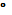 Движение (7ч)Движение и его свойства. Симметрия относительно точки и прямой. Параллельный перенос и его свойства. Понятие о равенстве фигур.Векторы (8 ч)Вектор. Абсолютная величина и направление вектора.  Равенство векторов. Координаты вектора.  Сложение векторов и его свойства. Умножение вектора на число. Скалярное произведение векторов. Угол между векторами. Повторение решение задач (4ч)Площадь  и ее свойства. Площадь прямоугольника. Площадь прямоугольника, треугольника,  параллелограмма и трапеции. Площадь круга и его частей.№ раздела, темыНаименование раздел, темКоличество часовКоличество часовКоличество часов№ раздела, темыНаименование раздел, темПо авторской программе По рабочей программеКонтрольные работы1Основные свойства простейших геометрических фигур.161612Смежные и вертикальные углы8813Признаки равенства треугольников141424Сумма углов треугольника121215Геометрические построения131316Итоговое повторение551итогоитого68687№ раздела, темыНаименование раздел, темКоличество часовКоличество часовКоличество часов№ раздела, темыНаименование раздел, темПо авторской программе По рабочей программеКонтрольные работы1Геометрические построения 771Четырехугольники191922Теорема Пифагора131313Декартовы координаты на плоскости101005Движение 7716Векторы8817Итоговое повторение440ИтогоИтого68686№ раздела, темыНаименование раздел, темКоличество часовКоличество часовКоличество часов№ раздела, темыНаименование раздел, темПо авторской программе По рабочей программеКонтрольные работы1Подобие фигур141422Решение треугольников9913Многоугольники151514Площади фигур171725Элементы  стереометрии7706Итоговое повторение  курса планиметрии  661ИтогоИтого68687НомерСодержание учебного
материалаКоличество часовОсновные свойства простейших геометрических фигур Основные свойства простейших геометрических фигур 161Геометрические фигуры. Точка и прямая22Полуплоскости. Полупрямая.  Угол. Биссектриса угла.53Откладывание отрезков и углов24Треугольник. Высота, биссектриса и медиана треугольника. Существование треугольника, равного данному.35Параллельные прямые36К/р  № 1 «Свойства геометрических фигур»1Смежные и вертикальные углыСмежные и вертикальные углы87Смежные углы28Вертикальные углы29Перпендикулярные прямые. Доказательство от противного310К/р  № 2 «Смешанные и вертикальные углы»1Признаки равенства треугольников  Признаки равенства треугольников  1411Первый признак равенства треугольников212Второй признак равенства треугольников413К/р   № 3 «Применение первого и второго признака равенства треугольников»114Обратная теорема. Свойство медианы равнобедренного треугольника315Третий признак равенства треугольников316К/р   № 4 «Третий признак равенства треугольников. Свойство медианы равнобедренного треугольника»1Сумма углов треугольника  Сумма углов треугольника  1217Параллельность прямых. Углы, образованные при пересечении двух прямых секущей218Признак параллельности прямых.  Свойство углов, образованных при пересечении параллельных прямых секущей319Сумма углов треугольника. Внешние углы треугольника320Прямоугольный треугольник. Существование и единственность перпендикуляра к прямой321К/р № 5 «Сумма углов треугольника»1Геометрические построения  Геометрические построения  1322Окружность. Окружность, описанная около треугольника223Касательная к окружности. Окружность, вписанная в треугольник224Что такое задачи на построение. Построение треугольника с данными сторонами325Построение биссектрисы угла. Деление отрезка пополам. Построение перпендикулярной прямой326К/р № 6 «Геометрические построения»127Геометрическое место точек. Метод геометрических мест2Итоговое повторениеИтоговое повторение528Повторение429Итоговая работа1НомерСодержание учебного
материалаКоличество часовГеометрические построенияГеометрические построения71Окружность. Окружность, описанная около треугольника32Касательная к окружности. Окружность, вписанная в треугольник33К/р № 1 «Геометрические построения»1Четырехугольники.Четырехугольники.194Определение четырехугольника. Параллелограмм. Свойство диагоналей параллелограмма.35Свойство противолежащих сторон и углов параллелограмма.26Прямоугольник. Ромб. Квадрат.47К/р  № 2 «Четырехугольники».18Теорема Фалеса. Средняя линия треугольника.39Трапеция.310Теорема о пропорциональных отрезках.211К/р   № 3 «Четырехугольники».1Теорема  Пифагора.            Теорема  Пифагора.            1312Косинус угла. Теорема Пифагора. Египетский треугольник.413Перпендикуляр и наклонная. Неравенство треугольника.214Соотношения между сторонами и углами в прямоугольном треугольнике.315Основные тригонометрические тождества.316К/р № 4 «Теорема  Пифагора».1Декартовы координаты на плоскости.   Декартовы координаты на плоскости.   1017Определение  декартовых координат. Координаты середины отрезка. Расстояние между точками.218Уравнение окружности. Уравнение прямой. Координаты точки пересечения прямых.319Расположение прямой  относительно системы координат. Угловой коэффициент в уравнении прямой. График линейной функции.320Определение синуса, косинуса и тангенса любого угла от 0 до 180 градусов.2Движение.       Движение.       721Преобразование фигур. Свойства движения. Поворот. Параллельный перенос и его свойства.322Симметрия относительно точки. Симметрия относительно прямой.3323К/р № 5 «Движение».1Векторы.       Векторы.       824Абсолютная величина и направление вектора. Равенство векторов.225Координаты вектора. Сложение векторов. Сложение сил.226Умножение вектора на число. Скалярное произведение векторов.327К/р № 5 «Векторы».1Итоговое повторениеИтоговое повторение4Подобие фигурПодобие фигур141Преобразование подобия. Свойства преобразования подобия22Подобие фигур. Признак подобия треугольников по двум углам23Признак подобия треугольников по двум сторонам и углу между ними. Признак подобия треугольников по трём сторонам.24Подобие прямоугольных треугольников25Контрольная работа № 1 « Подобие фигур»16Углы, вписанные в окружность. 27Пропорциональность отрезков, хорд и секущих окружности28Контрольная работа № 2 «Углы, вписанные в окружность»1Решение треугольниковРешение треугольников99Теорема косинусов210Теорема синусов. Соотношения между углами и противолежащими сторонами311Решение треугольников312Контрольная работа № 3 «Решение треугольников»1МногоугольникиМногоугольники1513Ломаная. Выпуклые многоугольники. Правильные многоугольники.314Формулы для радиусов вписанных и описанных окружностей правильных многоугольников315Построение некоторых правильных многоугольников116Подобие правильных выпуклых многоугольников317Длина окружности218Радианная мера угла.219Контрольная работа № 4 «Многоугольники»1Площади фигурПлощади фигур1720Понятие площади. Площадь прямоугольника.321Площадь параллелограмма222Площадь треугольника. Формула Герона для площади треугольников223Площадь трапеции224Контрольная работа № 5 « Площади простых фигур»125Формулы для радиусов вписанных и описанных окружностей правильных многоугольников226Площади подобных фигур227Площадь круга228Контрольная работа № 6 «Площади фигур»1Элементы стереометрииЭлементы стереометрии729Аксиомы стереометрии130Параллельность прямых и плоскостей в пространстве. Перпендикулярность прямых и плоскостей в пространстве.331Многогранники. Тела вращения3Итоговое повторение  курса планиметрии  Итоговое повторение  курса планиметрии  6СОГЛАСОВАНОПротокол заседанияметодического объединенияучителем математики СОШ №11от 28 августа 2017года №1__________             Задорожняя С.Ф.подпись руководителя МО	Ф.И.О.СОГЛАСОВАНОЗаместитель директора по УВР________      Коломоец Ж.И.подпись	Ф.И.О.29 августа 2017 года